Supplementar Fig. 2. Univariable logistic regression of conversion and bed distance, length of exposure, air exchanges, and Ct values. Tertiary Care Center, Iowa, July 2020–May 20201.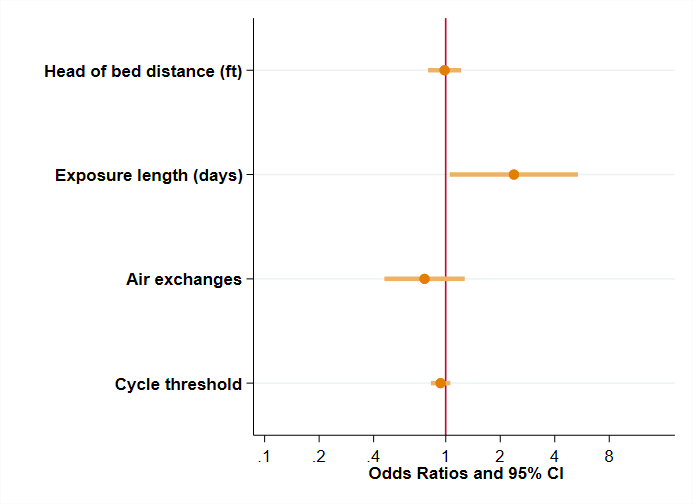 